附件1参 会 回 执附件2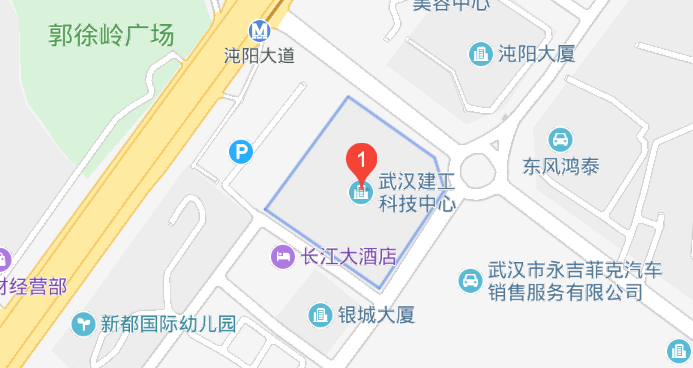 （公交创业路沌阳大厦站，地铁3号线沌阳大道站A口下，步行500米即到）序号单位姓名职务联系方式